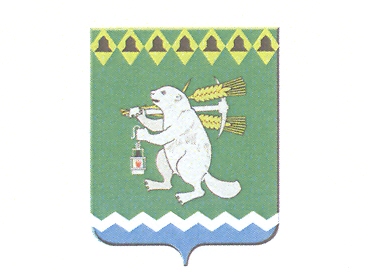 ПРОЕКТДума Артемовского городского округаVI созыв12 заседание       РЕШЕНИЕОт                                                                        			           №_____О повестке 12  заседания Думы Артемовского городского округаВ соответствии со статьей 11 Регламента Думы Артемовского городского округа, принятого решением Думы от 13 октября 2016 года   № 11,Дума Артемовского городского округа РЕШИЛА:Утвердить повестку   12  заседания  Думы Артемовского городского округа:О внесении изменений  в  Правила благоустройства, обеспечения пожарной безопасности и санитарного содержания  территорий, обращения с отходами производства и потребления в Артемовском городском округе, принятые решением Думы Артемовского городского округа от 12.04.2007 № 100 (с изменениями и дополнениями).Докладывает Е.В.Исаков, директор МБУ Артемовского городского округа «Жилкомстрой».О внесении изменений и дополнений в Положение о Комитете по управлению муниципальным имуществом Артемовского городского округа.Докладывает В.А.Юсупова, председатель Комитета по управлению муниципальным имуществом Артемовского городского округа.О внесении изменений и дополнений в Положение об управлении муниципальной собственностью Артемовского городского округа.Докладывает В.А.Юсупова, председатель Комитета по управлению муниципальным имуществом Артемовского городского округа.Об утверждении местных нормативов градостроительного проектирования Артемовского городского округа.Докладывает Н.В.Булатова, председатель  Комитета по архитектуре и градостроительству Артемовского городского округа.О направлении в состав  комиссии по обследованию котельных и котельного оборудования на территории сельских населенных пунктов Артемовского городского округа председателя  постоянной комиссии по жилищно-коммунальному хозяйству  В.С.Арсенова.
Докладывает В.А.Арсенов, председатель постоянной комиссии по жилищно-коммунальному хозяйству Думы Артемовского городского округа.О направлении депутата Думы Артемовского городского округа  в состав  комиссии по координации работы по противодействию коррупции в Артемовского городского округа.Докладывает А.М.Шарафиев, председатель постоянной комиссии по  вопросам местного самоуправления, нормотворчеству и регламенту.
          7. О назначении публичных слушаний по проекту решения Думы Артемовского городского округа «О внесении изменений в Устав Артемовского городского округа».Докладывают А.М.Шарафиев, председатель постоянной комиссии по вопросам местного самоуправления, нормотворчеству и регламента.Е.В.Пономарева, заведующий юридическим отделом Администрации Артемовского городского округа.8.О принятии Положения о порядке рассмотрения Думой Артемовского городского округа  представлений к награждению Почетной грамотой Законодательного Собрания Свердловской области  Докладывает А.М.Шарафиев, председатель постоянной комиссии по вопросам местного самоуправления, нормотворчеству и регламенту.
        9. О ходе исполнения решения Думы Артемовского городского округа от 27.12.2016 № 67 «О признании депутатского обращения Котловой Е.И.,  депутата Думы Артемовского городского округа  по одномандатному  избирательному округу № 1 по вопросам благоустройства и освещения дворовой территории д.13  ул.Энгельса, депутатским запросом».Докладывает А.М.Шарафиев, председатель постоянной комиссии по вопросам местного самоуправления, нормотворчеству и регламента.           10. О принятии Положения о порядке оформления и размещения наружной рекламы на территории Артемовского городского округа.Докладывает В.А.Юсупова, председатель Комитета по управлению муниципальным имуществом Артемовского городского округа.	11. Об исполнении пункта 3 решения Думы Артемовского городского округа от 27.12.2016 № 73 «О рассмотрении информации Артемовской городской прокуратуры в порядке статьи 4  Федерального закона от 17.01.1992 № 2202-1 «О прокуратуре Российской Федерации» о выделении  дополнительных средств на погашение задолженности по судебным актам, должником по которым выступает  Администрации Артемовского городского округа». Докладывает А.Ю.Соловьев, председатель постоянной комиссии по экономическим вопросам, бюджету и налогам.Содокладчик О.Г.Бачурина, начальник  Финансового управления Администрации Артемовского городского округа.	12. Об участии Думы Артемовского городского округа   в конкурсе представительных органов муниципальных образований, расположенных на территории Свердловской области, посвященном Дню местного самоуправления и о выдвижении участников конкурсаДокладывает К,М.Трофимов,  председатель Думы  Артемовского городского округа.	13. О награждении  Почетной грамотой Думы Артемовского городского округа Кузьминых Светлану Васильевну.Докладывает А.М.Шарафиев, председатель постоянной комиссии по вопросам местного самоуправления, нормотворчеству и регламента.	14. О внесении изменений в Положение о муниципальном земельном контроле на территории Артемовского городского округа.Докладывает В.А.Юсупова, председатель Комитета по управлению муниципальным имуществом Артемовского городского округа.	15. Информация Счетной палаты Артемовского городского округа о результатах контрольного мероприятия «Проверка эффективного и целевого использования бюджетных средств на содержание Управления культуры Администрации Артемовского городского округа, в том числе на оплату труда за 2014-2015 годы»
Докладывает       Е.А.Курьина, Председатель Счетной палаты Артемовского городского округа.	16. Информация  о содержании в исправном и работоспособном состоянии дымоходов и вентиляционных каналов жилых помещений в многоквартирных и жилых домах.Докладывает В.С.Арсенов,   председатель постоянной комиссии по жилищно-коммунальному хозяйству.  17. О внесении изменений в решение Артемовской Думы от 17.11.2005 № 576 «О земельном налоге на территории Артемовского городского округа».Докладывает О.Г.Бачурина, начальник  Финансового управления Администрации Артемовского городского округа.	18. Об утверждении плана работы Думы Артемовского городского округа на 2017 год.Докладывает Исакова О.Н., заведующий организационно-правовым отделом Думы Артемовского городского округа
	19. О  назначении Касьяновой Е.С., Зарубиной Н.П.,  Макаровой Т.А. помощниками депутата Думы Артемовского городского округа Котловой Е.И. Докладывает А.М.Шарафиев, председатель постоянной комиссии по вопросам местного самоуправления, нормотворчеству и регламента.	20 . О  назначении Антипина В.А.. помощником депутата Думы Артемовского городского округа Гареевой Р.П..Докладывает А.М.Шарафиев, председатель постоянной комиссии по вопросам местного самоуправления, нормотворчеству и регламента.	21. Рассмотрение информации в порядке статьи 4  Федерального закона от 17.01.1992  № 2202-1 «О прокуратуре Российской Федерации», в части  исполнения органами местного самоуправления Артемовского городского округа требований законодательства в жилищно-коммунальной сфере; вступивших в законную силу судебных постановлений.Докладывает К.М.Трофимов, председатель Думы Артемовского городского округа.	22. О внесении изменений в  Положение о порядке возмещения расходов, связанных с осуществлением депутатской деятельности, депутатам Думы Артемовского городского округа, осуществляющим свои полномочия на непостоянной основе, принятое решением Думы Артемовского городского округа от 27 декабря 2012 года № 222Докладывает А.М.Шарафиев, председатель постоянной комиссии по вопросам местного самоуправления, нормотворчеству и регламента.	23. О присоединении Думы Артемовского городского округа к Свердловскому региональному объединению «Депутатская вертикаль».Докладывает А.М.Шарафиев, председатель постоянной комиссии по вопросам местного самоуправления, нормотворчеству и регламента.	24. О  назначении  Анчугова П.И., Бабкина А.В., Вахрушева  Д.В. помощниками депутата Думы Артемовского городского округа  Бабкина И.В.Докладывает А.М.Шарафиев, председатель постоянной комиссии по вопросам местного самоуправления, нормотворчеству и регламента.	25. О направлении  депутатов  Думы Артемовского городского округа для включения в состав Комиссии по контролю за обеспечением чистоты и порядка и совершенствованию обращения с отходами производства и потребления на территории Артемовского городского округа. Докладывает В.С.Арсенов,   председатель постоянной комиссии по жилищно-коммунальному хозяйству.Председатель ДумыАртемовского городского округа 		                                 К.М.Трофимов